Пенсионная формула вовсе не так сложна, как кажется на первый взгляд. Сегодня разбираемся из чего она состоит.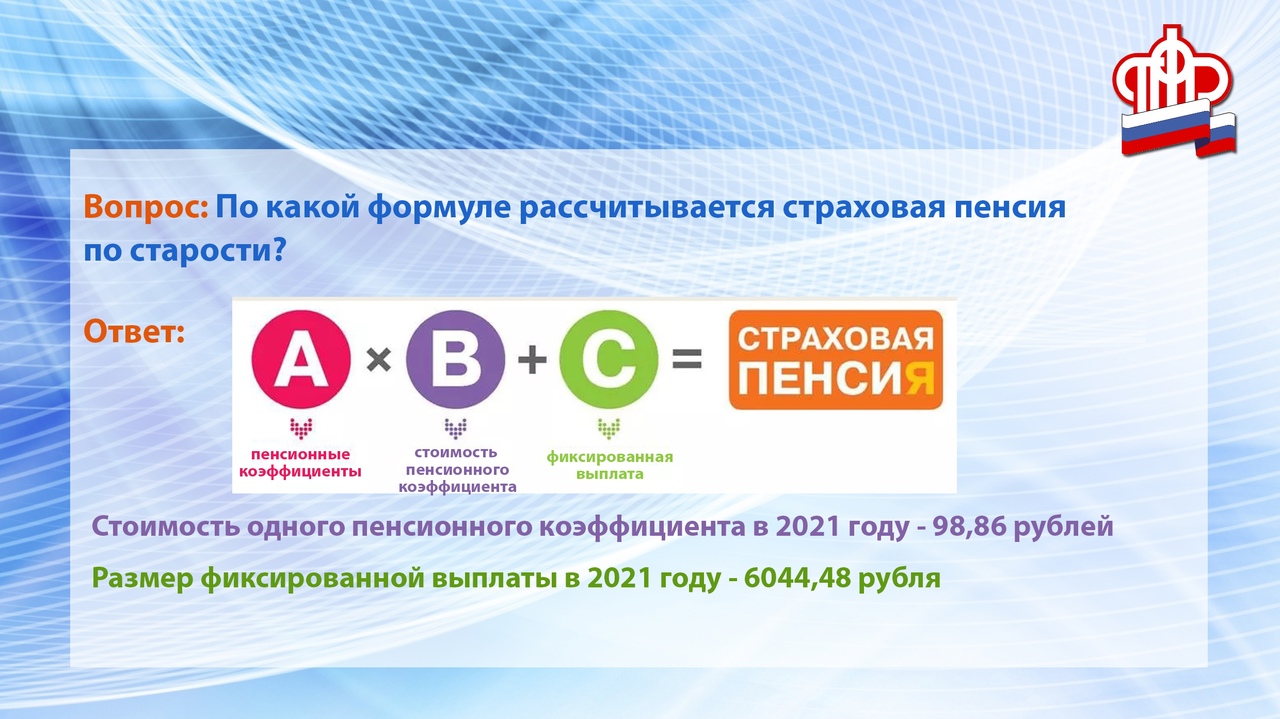 